福建省发电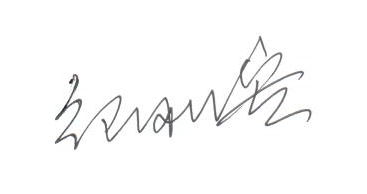 晋江市卫生健康局关于提升核酸检测能力的通知市医院、中医院、第二医院:全员核酸检测是防控疫情的重要手段，是发现阳性病例的关键措施。为实现人口数<500万的城市具备3天内完成全员核酸检测的目标，建立合理高效的城市核酸检测基地人员调配机制，确保满负荷状态下全市核酸检测实验室有序运转。按照上级有关工作要求，现就进一步提升核酸检测能力有关事项通知如下：一、明确全员核酸检测能力建设任务按照3天内完成本辖区全员核酸检测的目标提升辖区核酸检测能力，以第七次全国人口普查人口数据为依据，我市206.2万常住人口，需每日至少能完成检测量6.88万管，按照泉州市卫健委的要求，我市还需增加配备96孔PCR扩增仪至少18台，任务分配如下：市医院增配8台、中医院增配5台、第二医院增配5台。请3个单位于1月25日完成增配任务，设备配备到位。设备可采取采购或租赁形式配备，采取租赁形式的至少租赁到3月底，且设备需运抵医院。二、开展核酸检测实验室压力测试各实验室近期要组织一次核酸检测实验室满负荷压力测试，检阅辖区核酸检测实验室日最大核酸检测能力。具体时间及压力测试方案待泉州市的正式通知后，我局将另行研究制定压力测试方案，请各医共体总院通知所辖实验室提前做好准备。三、落实投入，确保按时完成建设各单位要提高政治站位，将核酸检测能力建设作为当前疫情防控的重要工作来抓，及时布置落实，指定专人负责，盯紧时间节点，确保1月31前保质保量完成任务。泉州市防控疫情指挥部将组织专项督导，对建设进度滞后未完成建设任务的给予问责问效。晋江市卫生健康局                                           2022年1月14日  发电单位发电单位晋江市卫生健康局晋江市卫生健康局签发盖章签发盖章等级普通·明电普通·明电晋卫健发明电〔2022〕4号晋卫健发明电〔2022〕4号晋机发晋机发号